لجنة البرنامج والميزانيةالدورة الرابعة والعشرونجنيف، من 14 إلى 18 سبتمبر 2015جدول الأعمالالذي اعتمدته لجنة البرنامج والميزانيةافتتاح الدورةاعتماد جدول الأعمالانظر هذه الوثيقة.التدقيق والرقابة الإداريةتقرير لجنة الويبو الاستشارية المستقلة للرقابةانظر الوثيقة WO/PBC/24/2.(أ)	التعاقب على العضوية في لجنة الويبو الاستشارية المستقلة للرقابةانظر الوثيقة WO/PBC/24/3.مراجعة مقترحة لاختصاصات لجنة الويبو الاستشارية المستقلة للرقابةانظر الوثيقة WO/PBC/24/4.تقرير مراجع الحسابات الخارجيانظر الوثيقة WO/PBC/24/5.التقرير السنوي لمدير شعبة الرقابة الداخليةانظر الوثيقة WO/PBC/24/6.تقرير مرحلي عن تنفيذ توصيات وحدة التفتيش المشتركةانظر الوثيقة WO/PBC/24/7.استعراض أداء البرنامج والماليةالبيانات المالية السنوية لعام 2014؛ ووضع تسديد الاشتراكات في 30 يونيو 2015(أ)	التقرير المالي السنوي والبيانات المالية السنوية لعام 2014انظر الوثيقة WO/PBC/24/8.(ب)	وضع تسديد الاشتراكات في 30 يونيو 2015انظر الوثيقة WO/PBC/24/9.التقرير السنوي عن الموارد البشريةانظر الوثيقة WO/PBC/24/INF.1.التخطيط وإعداد الميزانيةاقتراح البرنامج والميزانية للثنائية 2016/17انظر الوثائق:WO/PBC/24/11 (اقتراح البرنامج والميزانية للثنائية 2016/17)WO/PBC/24/16 Rev. (خيارات من أجل الاستدامة المالية لاتحاد لشبونة)WO/PBC/24/INF.3 (مستجدات اقتراح الفريق العامل لمعاهدة التعاون بشأن البراءات فيما يتعلق باستراتيجية التحوط لإيرادات نظام المعاهدة)اقتراحاتالسياسة المراجعة بشأن الاستثماراتانظر الوثيقة WO/PBC/24/10.تقارير مرحلية عن المشروعات الرئيسية والمسائل الإداريةالتقرير النهائي عن مشروع تحسين معايير السلامة والأمن في مباني الويبو الحاليةانظر الوثيقة WO/PBC/24/12.تقرير مرحلي عن مشروعات البناءانظر الوثيقة WO/PBC/24/13.تقرير مرحلي عن تنفيذ نظام التخطيط للموارد المؤسسية في الويبوانظر الوثيقة WO/PBC/24/14.التقرير النهائي عن مشروع استثمار رأس المال في تكنولوجيا المعلومات والاتصالاتانظر الوثيقة WO/PBC/24/15.بنود أحالتها جمعيات الدول الأعضاء في الويبو لعام 2014 إلى لجنة البرنامج والميزانيةالحوكمة في الويبوانظر الوثائق المرجعية WO/PBC/18/20 وWO/PBC/19/26 وWO/PBC/21/20 وWO/PBC/23/9.تعريف مقترح "لنفقات التنمية" في سياق البرنامج والميزانيةانظر الوثيقتين المرجعيتين WO/GA/43/21 وWO/PBC/23/9.اختتام الدورةاختتام الدورة[نهاية الوثيقة]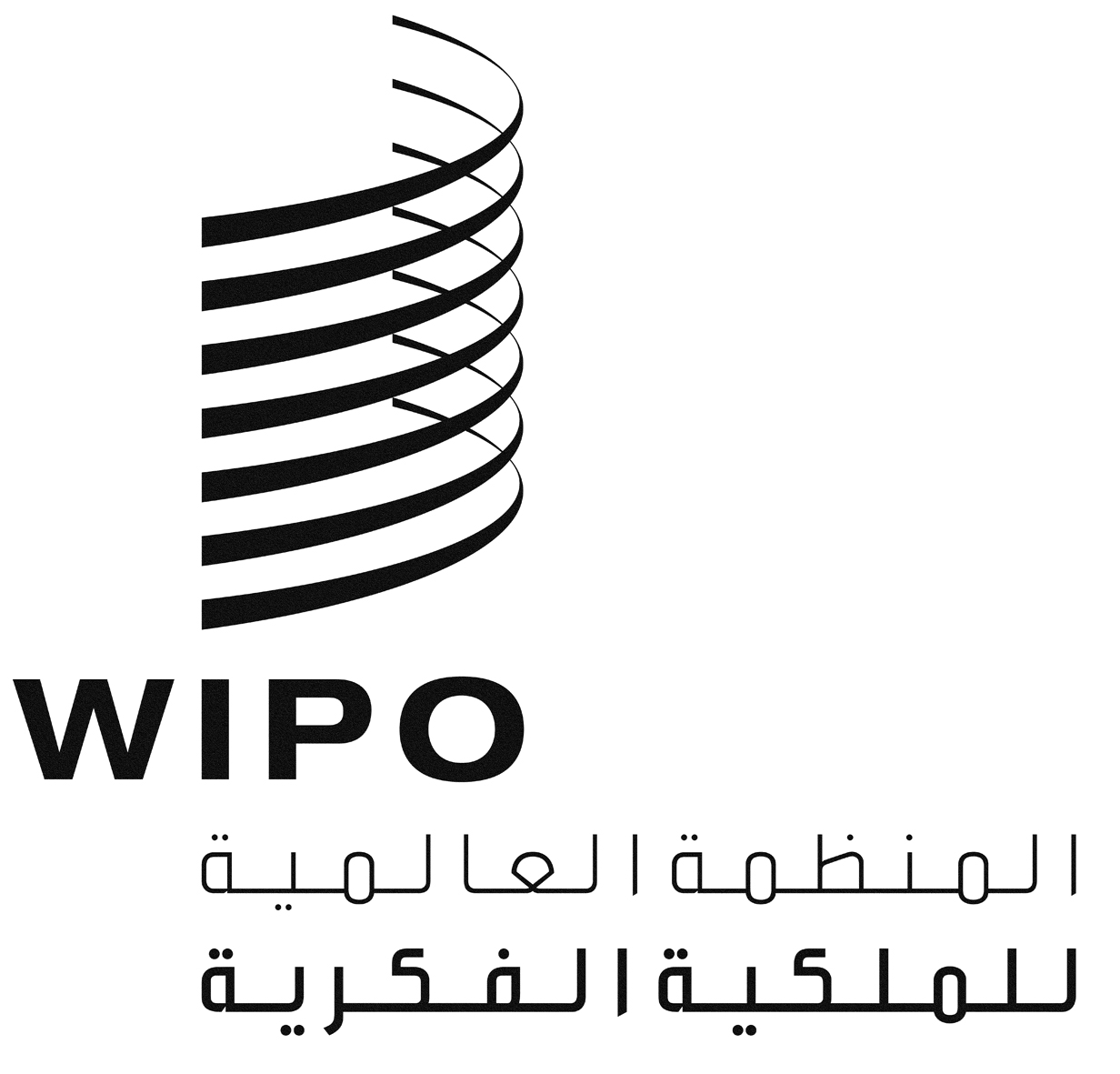 AWO/PBC/24/1WO/PBC/24/1WO/PBC/24/1الأصل: بالإنكليزيةالأصل: بالإنكليزيةالأصل: بالإنكليزيةالتاريخ: 14 سبتمبر 2015التاريخ: 14 سبتمبر 2015التاريخ: 14 سبتمبر 2015